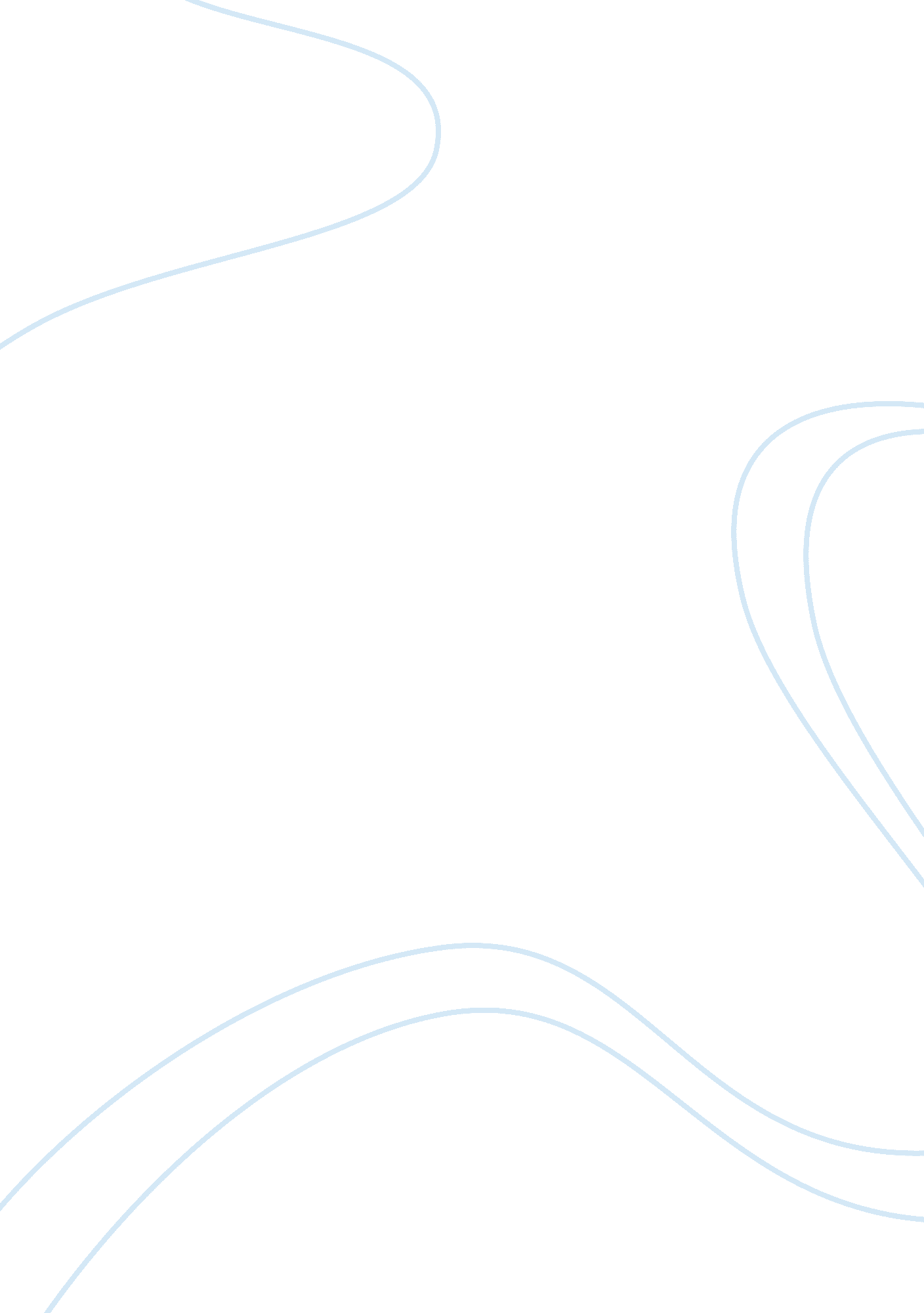 Activity-based-costingBusiness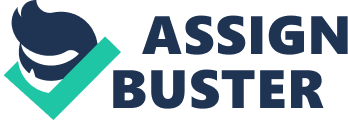 Activity-Based-Costing Question (a) Market analysis Annual cost 050, 000 Estimated drivers; 15, 000 hrs. 
Activity-based rate 
1, 050, 000/15, 000 = $ 70 per hour 
Product design 
Annual cost for product design; $ 2, 350, 000 
Number of designs done annually; 2, 500 designs 
Activity-based rate 
2, 350, 000/2, 500= $ 940 per product design 
Product development 
Annual cost for product development= $ 3, 600, 000 
Number of products developed annually; 90 products 
Activity-based rate 
3, 600, 000/90 =$ 40, 000 per product development 
Prototype design 
Annual cost for prototype test = $ 1, 400, 000 
Annual number of tests= 500 tests 
Activity-based rate 
1, 400, 000/50 = $ 28, 000 per test 
Question (b) 
Costing for 1, 800hrs market analysis 
1, 800 X 70 = $ 126, 000 
Costing for 280 product designs 
280 x 940 = $ 263, 200 
Costing for 10 product development 
10 x 40, 000 = $ 400, 000 
Costing for 92 engineering tests 
92 x 28, 000 = $ 2, 576, 000 
Total cost; 2, 576, 000 + 400, 000 + 263, 200 + 126, 000 
$ 3, 265, 200 

Question (c) 
Costing for 800hrs marketing analysis 
800 x 70 = $ 560, 000 
Costing for 178 product designs 
178 x 940 = $ 167, 320 
Costing for 3 product development 
3 x 40, 000 = $ 120, 000 
Costing for 70 engineering tests 
70 x 28, 000 = $1, 960, 000 
Total cost; 560, 000 + 167, 320 + 120, 000 + 1, 960, 000 
$ 2, 807, 320 
Question (d) 
`Benefits of activity based costing 
Charging clients on a service or product should be based on calculative figures or else the price of the end product will either low or high. Costing on the in-house basis will give the management the pricing of the final products. Competitors are always there and pricing of a product has been identified as one element that can be exploited to win certain market segment (Plowman, 2001). In addition, to that activities that consume much cost than others will be identified and process of cost-reduction initiated. With regards to outside companies, using activity-based-cost (ABC) Ideal Manufacturer can decide on the markup for cost incurred in the research and development. 
References 
Plowman, B. (2001). Activity based management improving processes and profitability. Aldershot, Hants, England: Gower. 